Manufacturing Innovation Advisory Board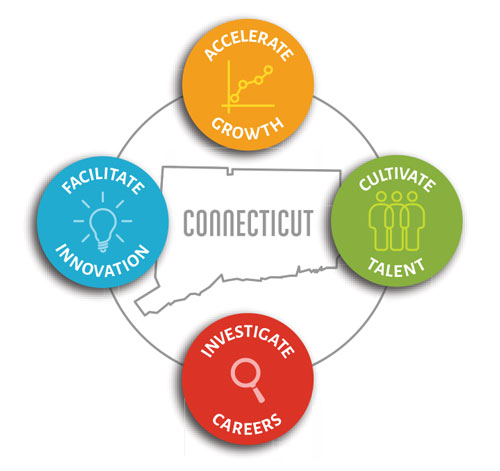 Meeting AgendaTEAMS Meeting Call In Number: 1-860-840-2075             Participant Passcode: 581 475 813#Tuesday, October 5, 202110:30 a.m. - 12:00 p.m.Welcome & IntroductionsAugust Minutes (Vote)Portfolio	Legacy Programs (Vote)Manufacturing Voucher Program Apprenticeship Program New Initiatives (Vote)Engineering Interns			Digital Transformation/Cyber Security Roadmaps 		CT Innovators/CT Manufacturers 			Hearts & Minds Advertising Campaign 			Manufacturing Website			Regional Career Fairs			Other Business